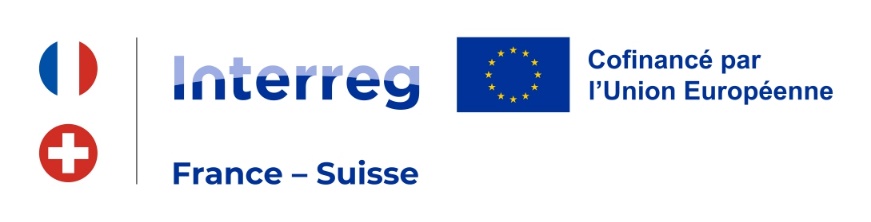 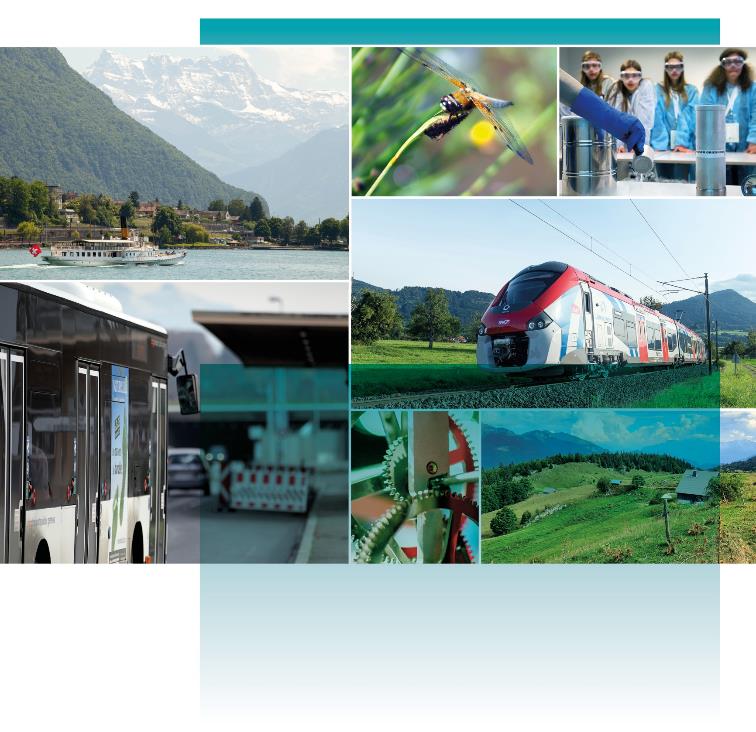 Notice explicative de la fiche pre-projetLa fiche pré-projet est la première étape d’une demande d’aide auprès du programme Interreg France-Suisse 2021-2027.C’est sur la base de cette fiche pré-projet que le Secrétariat conjoint, à Besançon et France et à La Chaux-de-Fonds en Suisse, pourra juger de l’éligibilité globale du projet et autoriser les porteurs français et suisses à passer à l’étape suivante : le dépôt officiel du dossier de demande de subvention.Avant de commencer à remplir votre fiche pré-projet :Nous vous recommandons vivement de consulter le guide du porteur de projet, qui vous permettra d’obtenir des informations générales sur la vie d’un dossier et notamment sur le processus de dépôt. Ce document vous permettra également de prendre connaissance de certaines règles d’éligibilité qui pourraient s’appliquer à votre projet ;Il vous est demandé de prendre contact avec le Secrétariat conjoint franco-suisse dès que le projet prend forme et avant de déposer une fiche pré-projet :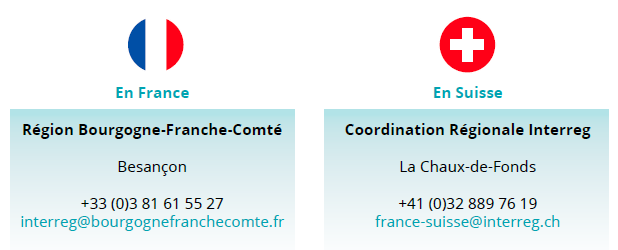 Nous vous incitons à nous transmettre votre fiche pré-projet très en amont de la date butoir pour pouvoir, le cas échéant, effectuer les modifications nécessaires.Pour être recevable et vous permettre ainsi de passer à l’étape suivante, votre fiche pré-projet doit respecter les critères d’éligibilité inscrits dans le DOMO général et le DOMO thématique. Dans le cas contraire, le Secrétariat conjoint FR/CH sera amené à rejeter votre fiche pré-projet.Vous trouverez également dans ces documents les types d’actions éligibles pour chaque Objectif spécifique et des précisions concernant l’éligibilité géographique. Instruction : tous les tableaux sont des insertions de feuilles Excel. Pour modifier le format et notamment ajouter des lignes, il suffit de double cliquer sur le tableau (pensez à vérifier les formules de total !). Vous pouvez ensuite le manipuler comme n’importe quelle feuille Excel. Dans tous les tableaux, seules les cases vertes sont à remplir ou à modifierPartenariat du projet Partenariat françaisPartenariat suissePrésentation du projetDescriptif du projet (objectifs) En 4 pages maximum, décrire le projet, les objectifs recherchés et les résultats attendusActions prévues - plan de travailCette partie doit décrire les différentes actions prévues dans le cadre du projet et leurs effets.Plan de financement prévisionnelPlan de financement prévisionnel (€)Pour chaque source de financement préciser s’il est acquis ou prévisionnelNB : attention, veuillez noter que le montant inscrit dans les lignes FEDER pourra être revu à la baisse par le Secrétariat conjoint côté français, notamment en application des règles d’aides d’Etat.En effet, en cas d’aide d’Etat, le taux d’aides publiques pourra être plafonné. A noter également que le coût total du projet ne pourra pas être revu à la hausse ultérieurement.NB 2 : le taux d’autofinancement du projet doit être au minimum de 20% tant côté français que côté suisse. Le taux FEDER indiqué dans le plan de financement est au maximum de 80%. Le montant FEDER sollicité ne doit pas être inférieur à 20 000 euros. Le taux Interreg fédéral suisse indiqué dans le plan de financement est au maximum de 50%.Plan de financement prévisionnel (CHF)
Pour chaque source de financement préciser s’il est acquis ou prévisionnelBudget prévisionnel Budget prévisionnel FR (€)Budget prévisionnel (CHF)NB : pour la partie française, les frais de personnel sont plafonnés à 100 000 € / ETP / an / personne.Conformité à la stratégie du programmeAu vu du programme de coopération 2021-2027, pouvez-vous expliquer le rattachement de votre projet à l’Objectif spécifique sélectionné ?Conformité à la Nouvelle Politique RégionaleEn cas de sollicitation d’une subvention Interreg fédérale suisse, dans quelle mesure votre projet répond-il aux enjeux de la politique régionale de la Suisse en améliorant la compétitivité des territoires et en y générant de la valeur ajoutée ?Critères de coopérationUn projet Interreg, pour être éligible, doit favoriser la coopération franco-suisse. C’est un élément majeur d’analyse du projet. Les questions ci-dessous doivent nous permettre d’appréhender cette plus-value en matière de coopération.Dimension transfrontalière et retombées du projet sur le territoireVotre projet a-t-il été défini et monté en commun ?				 OUI        NONJustification : Envisagez-vous de dégager, de part et d’autre, des moyens en personnel pour accompagner sa réalisation (ressources partagées) ? 						 OUI        NONJustification : Quelle est la complémentarité de chacun des partenaires dans le projet, en France et en Suisse : répartition des moyens, des rôles et des résultats (compétences complémentaires) ? Justification : Votre projet sera-t-il réalisé en commun (réalisations communes) ? 		 OUI        NONJustification : Quelles dispositions prévoyez-vous de prendre pour poursuivre le partenariat que vous avez engagé au-delà de la réalisation du projet (réalisations pérennes) ?Détailler quelles sont les répercussions/retombées du projet sur le territoire de part et d’autre de la frontière pendant le projet, et/ou après le projet ?Préciser quel est l’impact réel du projet sur la zone de coopération (effets matériels et/ou immatériels pour le territoire transfrontalier franco-suisse).Ex : qui bénéficie du projet ou des résultats du projet ? Qui conserve le brevet, les équipements, les données ?... »Le cas échéant, préciser quel est l’impact du projet en dehors de la zone de coopération ?Quelle plus-value la dimension transfrontalière apporte-t-elle à votre projet ? En quoi votre projet contribue-t-il à renforcer la coopération transfrontalière ?Partenariat du projetEn quoi la contribution de chaque partenaire est indispensable aux réalisations communes du projet ?Quelles dispositions avez-vous prévues pour assurer la gouvernance et le suivi du projet ?L’un ou plusieurs des partenaires du projet a-t-il / ont-ils déjà participé à un projet Interreg sur la programmation 2014-2020 ?					 		 OUI        NONPrécisez : Signature de la fiche pré-projetA  , le Chef de fileRaison sociale : Numéro SIRET : Adresse : Statut juridique : Personne contact (Nom, prénom, e-mail, tél) :  Si Statut juridique privé : fournir les liasses fiscales des 3 derniers exercices et préciser : Nombre de salariés : Chiffre d’affaires annuel dernier exercice clos : Total bilan annuel dernier exercice clos :  Partenaire 1Raison sociale : Numéro SIRET : Adresse : Statut juridique : Personne contact (Nom, prénom, e-mail, tél) :  Si Statut juridique privé1 : fournir les liasses fiscales des 3 derniers exercices et préciser : Nombre de salariés : Chiffre d’affaires annuel dernier exercice clos : Total bilan annuel dernier exercice clos :  Partenaire …Raison sociale : Numéro SIRET : Adresse : Statut juridique : Personne contact (Nom, prénom, e-mail, tél) :  Si Statut juridique privé1 : fournir les liasses fiscales des 3 derniers exercices et préciser : Nombre de salariés : Chiffre d’affaires annuel dernier exercice clos : Total bilan annuel dernier exercice clos :  Chef de fileRaison sociale : Adresse : Statut juridique : Personne contact (Nom, prénom, fonction, e-mail, tél) : Partenaire 1Raison sociale : Adresse : Statut juridique : Personne contact (Nom, prénom, fonction, e-mail, tél) : Partenaire …Raison sociale : Adresse : Statut juridique : Personne contact (Nom, prénom, fonction, e-mail, tél) : Nom du projetAcronyme du projetIndiquer ici un acronyme explicite pour votre projetPrioritéObjectif spécifiqueDate de début de réalisationDate de fin de réalisationDurée de réalisation prévueLocalisation du projet (Départements et Cantons concernés) Résumé du projetDécrivez ici votre projet (10 lignes maximum)Représentant légal du chef de file françaisReprésentant légal du chef de file suisse